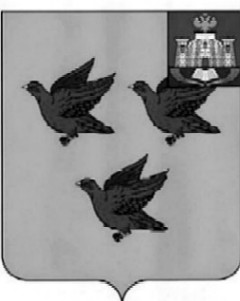 РОССИЙСКАЯ ФЕДЕРАЦИЯОРЛОВСКАЯ ОБЛАСТЬАДМИНИСТРАЦИЯ ГОРОДА ЛИВНЫПОСТАНОВЛЕНИЕ   14 декабря       2020 года                                                                     №   736            г. ЛивныОб утверждении  плана проведения экспертизы нормативных правовых актов города Ливны Орловской области, затрагивающих вопросы осуществленияпредпринимательской и инвестиционной деятельности, на 2021 год.   В соответствии с Федеральным законом от 06 октября 2003 года № 131-ФЗ «Об общих принципах организации местного самоуправления в Российской Федерации», законом Орловской области от 22 декабря 2016 года         № 2057-ОЗ «Об оценке регулирующего воздействия проектов нормативных правовых актов и экспертизе нормативных правовых актов в Орловской области», решением Ливенского городского Совета народных депутатов от 24 сентября 2015 года № 50/455-ГС «Об оценке регулирующего воздействия проектов муниципальных нормативных правовых актов, устанавливающих новые или изменяющих ранее предусмотренные муниципальными нормативными правовыми актами обязанности для субъектов предпринимательской и инвестиционной деятельности, и экспертизы муниципальных нормативных правовых актов органов местного самоуправления города Ливны Орловской области» администрация города   п о с т а н о в л я е т:        1. Утвердить план проведения экспертизы нормативных правовых актов города Ливны Орловской области, затрагивающих вопросы осуществления предпринимательской и инвестиционной деятельности, на 2021 год согласно приложению к настоящему постановлению.       2. Разместить настоящее постановление на официальном сайте администрации города в сети Интернет.       3. Контроль за исполнением настоящего постановления возложить на первого заместителя главы администрации города. Глава города                                                                                    С. А. Трубицин                                                               Приложение                                                                                                                                            к постановлению администрации города                                                              №   736  от   14 декабря              2020 г.План  проведения экспертизы нормативных правовых актов города Ливны Орловской области, затрагивающих вопросы осуществления предпринимательской и инвестиционной деятельности, на 2021 год.№ п/пНаименование нормативного правового актаСтруктурное подразделение - разработчик нормативного правового актаСроки проведения экспертизы1.Решение Ливенского городского Совета народных депутатов от 24.09.2015 года № 50/461-ГС «Об утверждении Порядка определения цены земельного участка, находящегося в собственности города Ливны Орловской области, при заключении договора купли-продажи такого земельного участка без проведения торгов»Управление муниципального имущества администрации города Ливны15.03.2021 г.-28.05.2021 г.2.Постановление администрации города Ливны от 30.05.2012 года № 55 «Об утверждении Административного регламента предоставления муниципальной услуги «Выдача разрешений на проведение земляных работ на территории муниципального образования город Ливны Орловской области»Управление жилищно- коммунального хозяйства администрации города01.06.2021 г.-13.08.2021 г.3.Постановление администрации города Ливны от 14.11.2017 года № 131 «Об утверждении Порядка определения платы для физических и юридических лиц за услуги (работы), относящиеся к основным видам деятельности муниципальных учреждений города Ливны Орловской области, оказываемые ими сверх муниципального задания, а также в случаях, определенных федеральными законами, в пределах установленного муниципального задания»Комитет экономики, предпринимательства и торговли администрации города04.10.2021 г.-15.12.2021 г.